** 저희 교회에 처음 나오신 분들과 방문하신 분들을 진심으로 환영합니다**ㆍ토요기도회: 매주 토요일 07시 Teestubeㆍ예배처소 변경: 오늘부터 나이팅게일 병원 내 Theodor-Fliedner Saalㆍ예배시간 변경: 다음주일부터 12시에 한 번 예배 드립니다.ㆍ매일성경 7,8월호가 도착했습니다. ㆍ연합어린이 여름캠프: 7월 19일(목)~21일(토)  7월 17일(화) 마지막 준비 모임ㆍ클래식음악산책: 7월 26일(목)부터 3회, 강사-강혜경 교우(독일교회 음악감독)ㆍ지난 주 방문: 서양선-김인경/신성, 희성, 예린. 조예영 ㆍ생일: 김주영, 양수정, 서대원, 강병주, 강수정◆말씀일기 일정일/신31:14-29     월/신31:30-32:14     화/신32:15-33     수/신32:34-52목/신33:1-17      금/신33:18-29        토/신34:1-12      일/딤후1:1-8◆114 운동-하루(1) 한번(1) 말씀일기 & 성경 (4)장 통독(성경 200독 대행진: 147독)◈예배위원 안내◈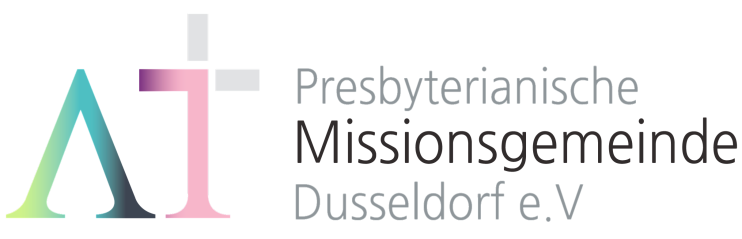 “이 모든 것 위에 사랑을 더하라"(골3:14)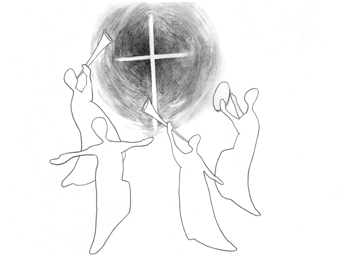 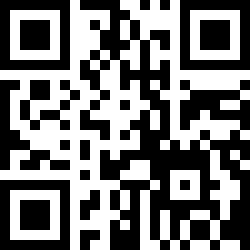 1983년 5월8일 창립   뒤셀도르프 선교교회              교회 홈페이지 duemission.de             교회주소Alte-Landstr. 179, 40489 Düsseldorf인도: 손교훈 목사※는 함께 일어섭니다.◈ 허성환 몽골 선교사의 편지 ◈손목사님... 주안에서 평안을 기원합니다.이곳 몽골에 평화센타를 건축하는 문제로 갑자기 한주간 한국에 다녀오니 귀한 우편물이 도착해 있어서 찾아서 개봉해 보니 뒤셀도르프선교교회 유,초등부 어린이들의 마음이 가득 담긴 한아름 선물이었습니다. 지도 목사님 편지와 하음이와 세현이가 쓴 편지가 함께 들어 있었습니다. 유,초등부 어린이들 사진도 함께...편지와 선물을 받고는, 만난 적도 없는 우리지만 예수님의 사랑 안에서 우리는 하나라는 사실을 다시금 깨닫고, 고사리 손모아  기도하는 우리 어린이들 덕분에 큰 힘과 용기를 갖게 되었습니다. 어린이들에게 고맙다는 인사 전해 주세요. 이곳 몽골의 어린이들과 선물을 함께 나누며 뒤셀도르프선교교회 어린이들 얘기도 할 겁니다. 서로 가슴에 품고 기도하다 보면 언젠가 반갑게 만날 날이 있겠지요.다시 한번 뒤셀도르프선교교회와 어린이들께 감사를 전합니다. 피곤함이 싹 가셨습니다. 손목사님께서 저를 대신해서 감사의 말씀을  전해주시면 고맙겠습니다. 샬롬~!몽골에서 허성환 선교사 드림.◈ 박선호 필리핀 선교사의 인사 ◈손 목사님! 평안히 지내시는지요? 저는 늘 현장을 중심으로 사역하고 있습니다. 목사님께서 담임하시는 교회 유치부 어린이들이 저희 교회에 선물을 전달해 왔습니다. 깊이 감사드립니다. 유치부 아이들에게 감사의 인사 전해주세요.                             필리핀에서 박선호 선교사 드림6월 24일7월 1일7월 8일7월 15일예배기도장혜진안영희송하임유근임말씀일기단주현정기승배영빈백윤정안내위원신형만, 예배부한상철, 예배부한상철, 예배부한상철, 예배부헌금위원손재호, 김평님백능현, 장혜진백능현, 장혜진백능현, 장혜진애찬봉사밥상 하나밥상 둘밥상 셋나라주일※입례송/Eingangslied ……………………………………………………………………………※예배부름/Eingangsgebet ……………………………………………………………………다함께인도자※찬송/Gemeindelied   ……………………………  19장 ………………….……………다함께※신앙고백/Glaubensbekenntnis   …………………………………………..................다함께성시교독/Wechselwort ………………..  교독문 99번……………................다함께찬송/Gemeindelied   …………......…………  546장  ……………………………다함께기도/Gebet     ………........………………………………………………............................장혜진 집사말씀일기/Bibeltagebuch  …………………………………………….............................찬양/Loblied     ......…………………………….......………………………….......…………단주현 집사찬 양 대성경봉독/Text zur Predigt   ….………  출 20:12 …..….....……..…………다함께설교/Predigt    ………………    5. 부모를 공경하라 ....………………손교훈 목사찬송/Gemeindelied   ……….…………….…  578장  ……….……………….……합심기도/Gebet    ……………………………………………………………………………봉헌/Kollekte   ……………………………………………………………………………………다 함 께다함께다함께  교제/Bekanntmachung   …….....................................................…………................다  함  께※주기도송/Vaterunser    ………………………………………......................……………다함께※축도/Segen    ……………………………………………………………………......................손교훈 목사